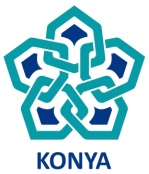 	                      T.C	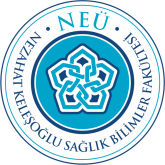                              NECMETTİN ERBAKAN ÜNİVERSİTESİ                            Nezahat Keleşoğlu Sağlık Bilimleri Fakültesi                             ETKİNLİK FORMUEtkinlik Adı: Etkinlik Türü:                                                           Tarihi:              Yer:            Düzenleyen: Moderatör: Konuk: Etkinlik Konusu:Etkinlik İçeriği: 